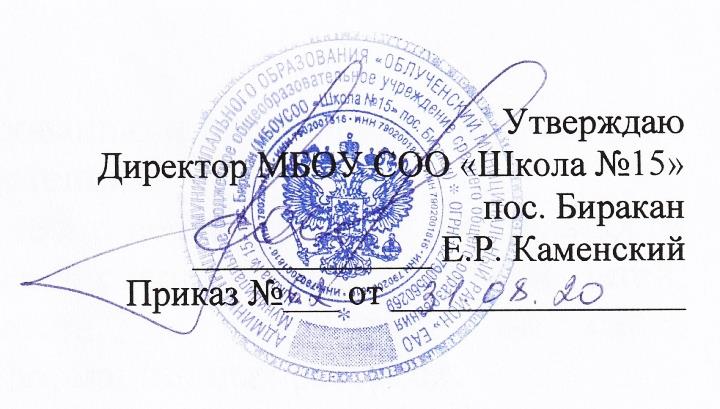 ПОЛОЖЕНИЕо деятельности центра образования цифрового и гуманитарного профилей «Точка роста» на базе МБОУ СОО «Школа № 15» п. БираканГлава 1. Общие положения 1. Центр образования цифрового и гуманитарного профилей «Точка роста» (далее – Центр) создан в целях развития и реализации основных и дополнительных общеобразовательных программ цифрового, естественнонаучного и гуманитарного профилей. 2. Центр является структурным подразделением МБОУ СОО «Школа № 15» пос. Биракан (далее – Учреждение) и не является отдельным юридическим лицом. 3. В своей деятельности Центр руководствуется Федеральным законом от 29 декабря 2012 года № 273-ФЗ «Об образовании в Российской Федерации», другими нормативными документами Министерства просвещения Российской Федерации, иными нормативными правовыми актами Российской Федерации, Еврейской автономной области и Облученского района, программой развития МБОУ СОО «Школа № 15» пос. Биракан на текущий год, планами работы, утвержденными руководителем учреждения и настоящим Положением. 4. Центр в своей деятельности подчиняется директору Учреждения.Глава 2. Цели, задачи и направления деятельности Центра 5. Основными целями Центра являются: 1) создание условий для внедрения на уровнях начального общего, основного общего и среднего общего образования новых методов обучения и воспитания, образовательных технологий, обеспечивающих освоение обучающимися основных и дополнительных общеобразовательных программ цифрового, естественнонаучного, технического, гуманитарного профилей; 2) обновление содержания и совершенствование методов обучения предметных областей «Технология», «Математика и информатика», «Физическая культура и основы безопасности жизнедеятельности». 6. Задачи Центра: 1) обновление содержания преподавания основных общеобразовательных программ по предметным областям «Технология», «Математика и информатика», «Физическая культура и основы безопасности жизнедеятельности» на обновленном учебном оборудовании; 2) создание условий для реализации разноуровневых общеобразовательных программ дополнительного образования цифрового, естественнонаучного, технического и гуманитарного профилей; 3) создание целостной системы дополнительного образования в Центре, обеспеченной единством учебных и воспитательных требований, преемственностью содержания основного и дополнительного образования, а также единством методических подходов; 4) формирование социальной культуры, проектной деятельности, направленной не только на расширение познавательных интересов обучающихся, но и на стимулирование активности, инициативы и исследовательской деятельности обучающихся; 5) совершенствование и обновление форм организации основного и дополнительного образования с использованием соответствующих современных технологий; 6) организация системы внеурочной деятельности в учебное время и в каникулярный период, разработка и реализация образовательных программ для лагерей с дневным пребыванием; 7) информационное сопровождение деятельности Центра, развитие медиаграмотности у обучающихся; 8) организационно-содержательная деятельность, направленная на проведение различных мероприятий в Центре и подготовку к участию обучающихся Центра в мероприятиях муниципального, городского, областного и всероссийского уровня; 9) создание и развитие общественного движения обучающихся на базе Центра, направленного на популяризацию различных направлений дополнительного образования, проектную, исследовательскую деятельность; 10) развитие шахматного образования; 11) обеспечение реализации мер по непрерывному развитию педагогических и управленческих кадров, включая повышение квалификации и профессиональную переподготовку сотрудников и педагогов Центра, реализующих основные и дополнительные общеобразовательные программы цифрового, естественнонаучного, технического, гуманитарного профилей. 7. Центр является структурным подразделением Учреждения, входит в состав региональной сети Центров образования цифрового и гуманитарного профилей «Точка роста» и функционирует по следующим направлениям: 1) реализация основных и дополнительных общеобразовательных программ цифрового, естественнонаучного, технического, гуманитарного и социокультурного профилей, привлечение обучающихся и их родителей (законных представителей) к соответствующей деятельности в рамках реализации вышеуказанных программ (выполнение функции образовательного центра); 2) выполнение функции общественного пространства для развития общекультурных компетенций, цифрового и шахматного образования, проектной деятельности, творческой самореализации детей, педагогов, родительской общественности. 8. Центр сотрудничает с: 1) различными образовательными организациями в форме сетевого взаимодействия; 2) использует дистанционные формы реализации образовательных программГлава 3. Порядок управления Центром 9. Создание и ликвидация Центра как структурного подразделения образовательной организации относятся к компетенции образовательной организации по согласованию с Учредителем учреждения. 10. Должности, введенные в штатное расписание образовательной организации, как по категориям должностей, так и по количеству штатных единиц должны обеспечивать реализацию целей и задач Центра. Примерный перечень должностей, необходимых для реализации целей и задач Центра, утвержден распоряжением Министерства просвещения Российской Федерации от 01.03.2019 № Р-23 «Об утверждении методических рекомендаций по созданию мест для реализации основных и дополнительных общеобразовательных программ цифрового, естественнонаучного, технического и гуманитарного профилей в образовательных организациях, расположенных в сельской местности и малых городах, и дистанционных программ обучения определенных категорий обучающихся, в том числе на базе сетевого взаимодействия»: управленческий персонал (руководитель), основной персонал (учебная часть: педагог дополнительного образования, педагог по шахматам, педагог-организатор, педагог по предметной области «Физическая культура и основы безопасности жизнедеятельности», педагог по предметной области «Технология», педагог по предметной области «Математика и информатика»). 11. Директор Учреждения по согласованию с учредителем Учреждения назначает распорядительным актом руководителя Центра. Руководителем Центра может быть назначен один из заместителей директора Учреждения в рамках исполняемых им должностных обязанностей либо по совместительству. Руководителем Центра также может быть назначен педагог образовательной организации в соответствии со штатным расписанием либо по совместительству. Размер ставки и оплаты труда руководителя Центра определяется директором Учреждения в соответствии и в пределах фонда оплаты труда. 12. Руководитель Центра обязан: 1) осуществлять оперативное руководство Центром; 2) согласовывать программы планы работ, отчеты и сметы расходов Центра с директором Учреждения; 3) представлять интересы Центра по доверенности в муниципальных, государственных органах Еврейской автономной области, организациях для реализации целей и задач Центра; 4) отчитываться перед директором Учреждения о результатах работы Центра; 5) выполнять иные обязанности, предусмотренные законодательством, уставом Учреждения, должностной инструкцией и настоящим положением. 13. Руководитель Центра вправе: 1) осуществлять подбор и расстановку кадров Центра, прием на работу которых осуществляется приказом директора Учреждения; 2) по согласованию с директором Учреждения организовывать учебно-воспитательный процесс в Центре в соответствии с целями и задачами Центра и осуществлять контроль за его реализацией; 3) осуществлять подготовку обучающихся к участию в конкурсах, олимпиадах, конференциях и иных мероприятиях по профилю направлений деятельности Центра; 4) по согласованию с директором Учреждения осуществлять организацию и проведение мероприятий по профилю направлений деятельности Центра; 5) осуществлять иные права, относящиеся к деятельности Центра и не противоречащие целям и видам деятельности образовательной организации, а также законодательству Российской Федерации. 14. В случае заключения трудовых договоров с основным персоналом образовательной организации допускается совмещение. Глава 4. Показатели эффективности деятельности Центра 15. Показателями эффективности деятельности Центра являются показатели, установленные соглашениями между Облученским муниципальным районом и Еврейской автономной областью о предоставлении и использовании субсидии из областного бюджета местному бюджету в 2020 году на обновление материально-технической базы для формирования у обучающихся современных технологических и гуманитарных навыков (за счет средств субсидии, полученной из федерального бюджета, и средств областного бюджета) с учетом перечня индикативных показателей результативности деятельности центров образования цифрового и гуманитарного профилей «Точка роста», планируемых к созданию в Еврейской автономной области в 2020 году. 